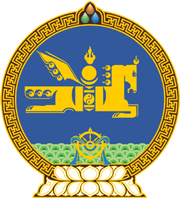 МОНГОЛ УЛСЫН ХУУЛЬ2022 оны 06 сарын 03 өдөр                                                                  Төрийн ордон, Улаанбаатар хот   ХӨДЛӨХ ЭД ХӨРӨНГӨ БОЛОН ЭДИЙН   БУС ХӨРӨНГИЙН БАРЬЦААНЫ ТУХАЙ   ХУУЛЬД ӨӨРЧЛӨЛТ ОРУУЛАХ ТУХАЙ	1 дүгээр зүйл.Хөдлөх эд хөрөнгө болон эдийн бус хөрөнгийн барьцааны тухай хуулийн 10 дугаар зүйлийн 10.1.1 дэх заалтын, 39 дүгээр зүйлийн 39.1.1 дэх заалтын, 46 дугаар зүйлийн 46.1.1, 46.2.2 дахь заалтын “регистрийн” гэснийг “иргэний бүртгэлийн” гэж тус тус өөрчилсүгэй.	2 дугаар зүйл.Энэ хуулийг Улсын бүртгэлийн ерөнхий хуульд нэмэлт, өөрчлөлт оруулах тухай хууль хүчин төгөлдөр болсон өдрөөс эхлэн дагаж мөрдөнө.		МОНГОЛ УЛСЫН 		ИХ ХУРЛЫН ДАРГА 				Г.ЗАНДАНШАТАР